PROJECT INTAKE FORMDisclaimer: Thank you for your interest in being a client of . Information collected about new clients is confidential and will be treated accordingly.Client Name: _____________________Company/Department Name: _________________ Website: ___________________E-Mail: _____________________ Phone: _____________________Project Description: __________________________________________________________________________________________________________________________________________________________________________________________________________________________________________________________________Project Objectives: ______________________________________________________________________________________________________________________________________________________________________________________________Target Audience: ___________________________________________________________________________________________________________________________Target Start Date: ________________  Target Completion Date: ________________Estimated Budget: ____________________________________________Additional Requirements: _________________________________________________________________________________________________________________________________________________________________________________________Client Signature: ______________________ Date: ______________________Print Name: ______________________CLIENT INFORMATIONPROJECT INFORMATIONSIGNATURE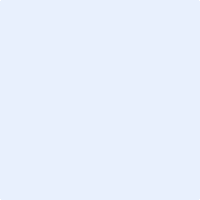 